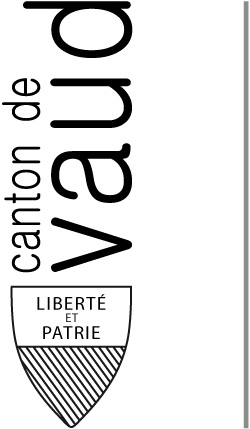 RéservationCommune de :			______________________________________________________Etablissement scolaire :		______________________________________________________Date souhaitée, du :		_________________	au : _________________Personne de contact :		______________________________ Tél : ___________________Prise en charge par :		______________________________ Tél : ___________________Par leurs signatures au bas de ce document, les parties conviennent de ce qui suit :Le prêt est gratuit; les produits de peinture sont à la charge de l’emprunteurLe matériel doit être réservé au préalable auprès du SEPSLa durée de l'emprunt est fixée raisonnablement (1 à 2 semaines)L'emprunt peut être fait pour un ou plusieurs jeuxL'enlèvement et la restitution du matériel sont assurés par l’emprunteur, les jours convenusLe matériel doit être rendu propre et en bon état (voir conseils ci-dessous)Le meulage ou ponçage des plaques dans le but d'enlever la peinture est STRICTEMENT INTERDIT. Si du meulage est constaté, le remplacement à neuf de la plaque sera effectué au frais de l’emprunteur. Type de peinture à utiliserLes peintures de type « marquage de route » (par exemple celles en vente chez Hornbach) sont à proscrire en raison de l’impossibilité de nettoyer correctement les plaques avec du dilutif pour peinture. Les magasins professionnels recommandent l’application de la peinture suivante : Herbol Methacryl SiegelSa résistance en extérieur est très bonne et elle est particulièrement peu polluante. Les chablons sont facilement lavables à l’eau si nettoyés immédiatement après l’application. La peinture est disponible en 9 couleurs de base et 56 teintes, toutes miscibles entre elles.Conseils : appliquer du scotch de carrossier sur le chablon (pourtour des formes à peindre ainsi que pour le marquage au sol (préparation des alignements). Très important : nettoyer les plaques immédiatement après usage (avant que la peinture ne sèche).Rappel : le meulage des plaques est strictement interdit.Par sa signature, l’emprunteur s’engage à n’utiliser que des peintures dont les caractéristiques sont similaires à celles décrites ci-dessus.Voir page suivante(suite de la première page)Réservation de la commune de : _________________________________________________L'emprunt porte sur les chablons suivants Dimension des plaques :	La plus large : 79 cm				La plus longue : 119 cm--------------------------------------------------------------------------------------------------------------------------SortieLausanne, le :	_____________________________________Pour le SEPS :	_________________________	Pour l'emprunteur :  _________________________--------------------------------------------------------------------------------------------------------------------------RetourRetour en	- bon état		- mauvais état / abîmé ____________________________Lausanne le : ____________________________     Visa SEPS : ____________________________--------------------------------------------------------------------------------------------------------------------------OK pour finalisation ____________________________________________FormulaireConvention de prêt pour les chablons07.09.2020Convention de prêt pour les chablonsYCL(   )   Ciel et terre (7 plaques)(   )   Le ruisseau (4 plaques)(   )   Le courrier (5 plaques)(   )   Le charret (le moulin) (2 plaques)(   )   Le chemin de chiffres et des lettres 
        (4 plaques)(   )   Ciel, terre et enfer (7 plaques)